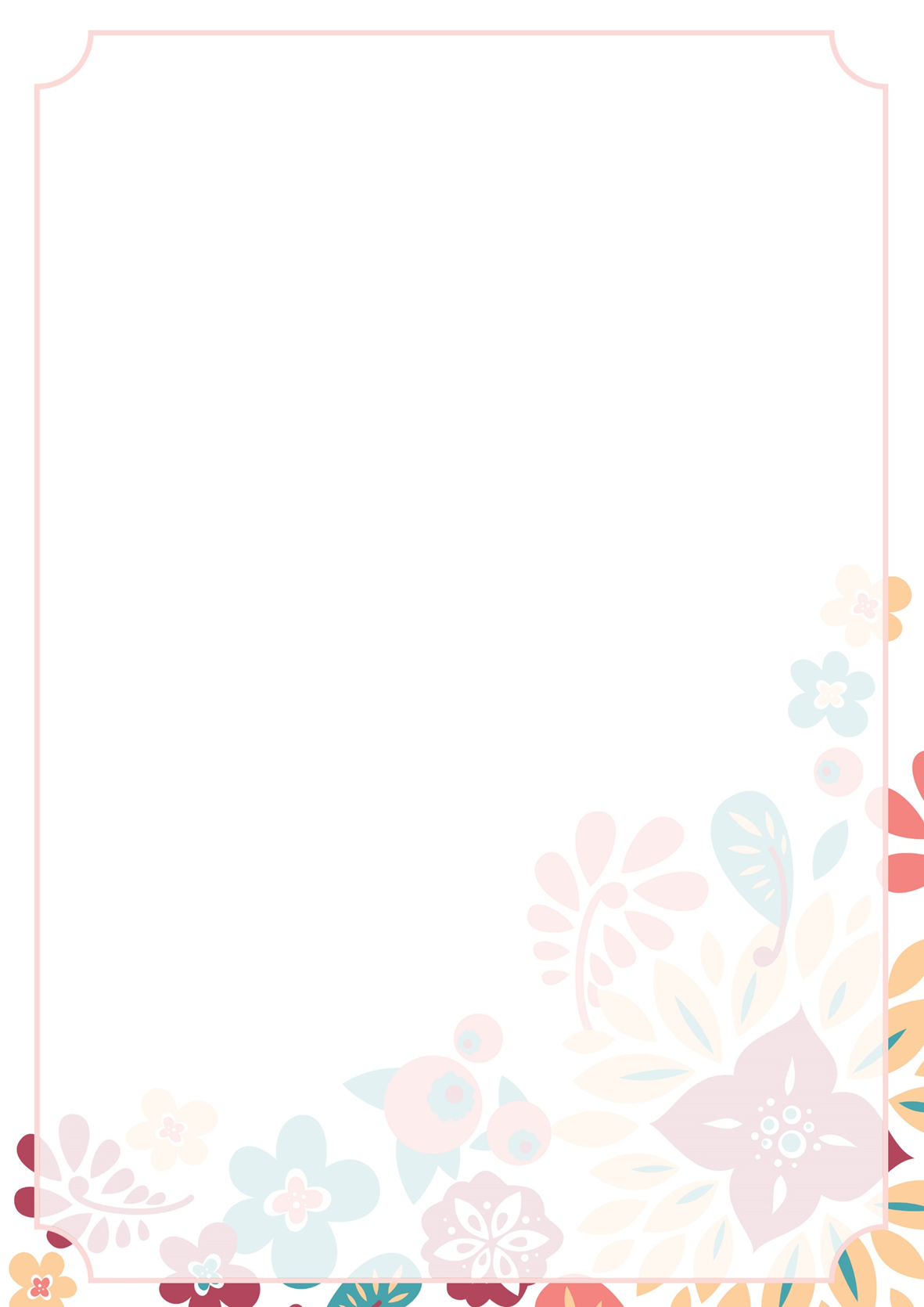    Цель: Формирование у детей сознательного и ответственного отношения к личной безопасности и безопасности окружающих.   Задачи:- Обобщить знания о стихийных бедствиях.- Развивать умение правильно действовать в чрезвычайных ситуациях.- Воспитывать навыки самодисциплины и организованности.   Материалы: кукла Маша, иллюстрации стихийных бедствий, строительный материал, зонт.Ход занятия:   Стук в дверь. Воспитатель приносит куклу Машу и говорит: Ребята, сегодня в гости к нам пришла кукла Маша за помощью. Она не знает, что такое чрезвычайные ситуации и как вести себя в чрезвычайных ситуациях. Ребята. давайте объясним Маше?   Ответы детей.   Воспитатель: Какие ЧС могут случиться в жизни каждого человека?   Дети: это могут быть наводнения, пожар в доме, захват заложников, аварии на дорогах, взрыв газа, землетрясения, наводнения и др.   Воспитатель предлагает детям отгадать загадки:Заслонили тучи солнце,Гром раскатисто смеётсяВ небе молний полоса – значит началась…Он красив и ярко- красен,Но он жгуч, горяч. Опасен!Летом долго шли дожди,Льды и снег в горах сошли.Вышла речка с берегов,Огородов и садов.Не найти – кругом вода.Людям горе да беда.Всё в воде и, без сомненья, наступило…Где с огнём играют люди,Обязательно он будет.Но смотри-ка, кто такойНам велит: «Шагать постой!»И сигналит: «Путь опасный!Стой и жди, пока я…»У той немаленькой горыХарактер тихий до поры.Но может так случится –Взорвётся, задымится…Под ногами дрожит, Под землёю бежит,Строения рушитНикого не слушает!   Воспитатель: Сегодня мы поговорим с вами о землетрясениях. Кто знает, что такое землетрясение?   Ответы детей.      Воспитатель: Землетрясение почти всегда возникают внезапно и заранее предупредить население об опасности практически невозможности. Скажите, а как узнать, что началось землетрясение?   Ответы детей.   Воспитатель: Что нужно делать. Если вы живёте на 2-3 этаже и не можете быстро выйти из здания?   Ответы детей.   Воспитатель: А какое главное правило во время землетрясения нужно соблюдать?   Дети: Не паниковать!    Воспитатель: А какие правила нужно соблюдать после землетрясения?   Дети: Нельзя заходить в повреждённое здание.   Воспитатель: А кто помогает людям при ЧС?   Ответы детей.Воспитатель читает стихотворение про службу спасения в ЧС:          Если вдруг пришла беда,МЧС готов всегда!            Прилетят под вой сирены         И помогут непременно!        Подготовленный отряд      Из находчивых ребят!   Воспитатель предлагает сделать зарядку:                                                     1, 2, 3, 4, 5!                 Эй, спасатель, стройся в ряд!                     Мы всегда спешим на помощь,      Потому что мы отряд!   Наш отряд молодой,Наш отряд удалой!        Мы хотим, чтобы везде,МЧС помог в беде!   Воспитатель предлагает детям пройти за столы. Перед детьми лежит строительный материал, из которого детям нужно построить дома. Затем дети должны кулачками постучать по столу и кубики начнут двигаться и падать.    Воспитатель объявляет, что началось землетрясение и нужно пройти в безопасное место. Дети без паники проходят под зонт в межкомнатном проёме группы.   Воспитатель предлагает детям вернуться за столы и нарисовать мир таким. Каким они хотели бы его видеть без ЧС. Дети своими рисунками закрывают иллюстрации с ЧС.   Использованная литература:Шорыгина Т.А. Беседы об основах безопасности с детьми 5-8 лет. - М.:ТЦ Сфера, 2008.-80с.Полынова В.К. Основы безопасности жизнедеятельности детей дошкольного возраста. Планирование работы. Беседы. Игры – СПб.: ООО «ИЗДАТЕЛЬСТВО Детство-Пресс», 2010. – 240 с.Кудрявцева Н.Ю. ОБЖ: Правила поведения при пожаре. Программа «Счастливый ребёнок.» - М.: «Школьная Книга», 2014.-32с.Шаламова Е.И. Правила и безопасность дорожного движения. – М.: «Издательство «СКРИПТОРИЙ 2003», 2014. – 136с.Тимофеева Л.Л. Формирование культуры безопасности. Взаимодействие семьи и ДОО. – СПб.: ООО «Издательство «ДЕТСТВО-ПРЕСС», 2015.- 176с.